د. عمَّــار ياسين منصورالطُّوفَانُ الأخيرُ
طوفَانٌ عَظِيمٌ.. وَلا سَفِينَة
منذُ ألفِ ألفِ عامٍ، وقفَ بقامةٍ تُحاكي السَّماءَ وغيماتِها. يبثُّ الإلهَ فيضَ نفسٍ، يبثُّهُ أحزانَها. بلغَ
مِنَ العُمُرِ ألفاً مِنَ السِّنينِ، ومعها بلغَ اليأسُ منهُ مَبلغاً لمْ يعرفْهُ أحدٌ مِنَ العابدين. هوَ ملَّ الوجودَ، ملَّ البشرَ. سئمَ معاشَهمْ، بعدَ أنْ ملَّهمُ الصَّبرُ منهُ فانتحرَ. فهُمْ على ما فُطِروا عليهِ مِنْ حُبِّ الخطيئةِ أصرُّوا إصراراً. وممَّا دعاهُمْ إليهِ مِنْ حبِّ الفضيلةِ ومعرفةِ الخلقِ والخالقِ فرُّوا فِراراً.هو قدْ أثبتَ للعليِّ القديرِ صادقَ فعلِه. وأظهرَ بما لا يقبلُ الرَّيبةَ استكبارَ خلقِه. همْ تركُوا الهاديَ النَّبيَّ، واتَّبعُوا جاحدينَ الكذَّابَ العصيَّ. ألفُ سنةٍ مضَتْ وكأنَّهُ لمْ يكُ فيهمْ هادياً. وكأنَّ دعوتَهُ إلى اللهِ، إلى الحقِّ، ما كانتْ لهُ على طولِ العمرِ منهجاً. هوَ نوحٌ، نبيُّ اللهِ وصفيُّهُ. وقفَ مُناجياً ربَّهُ بعدَ أنْ أدركَ العجزَ سعيُهُ. وخابَ عنْ نيلِ الأماني قصدُهُ.الأمرُ على ما ترى ربِّي! القومُ في المعصيَةِ وفي الزُّورِ مِنَ القولِ والفعلِ لجُّوا. وبلا حياءٍ أمْ مُداراةٍ لشيبةِ داعٍ أمْ وَقارِ خالقٍ هُمْ عنِ الحقِّ انفضُّوا. أدعوهُم فلا أجدُ فيهم مَنْ يُجيبُ. أشرحُ لهم سوءَ المسارِ وجليلَ المآلِ فلا أذُنٌ تسمعُ ولا عقلٌ يتبصَّرُ فيُصيبُ. هوَ الجهلُ أسَّسَ فيهِمْ قواعدَه. وألقى الغَرورُ على المسامعِ مواويلَه.  فخاضُوا في الأصلِ الأصيلِ، ولعبُوا. وكذَّبُوا الحقَّ لمَّا أتاهمْ، وانصرفُوا. هوَ الباطلُ تمكَّنَ مِنَ النُّفوسِ، فهانتْ. وليلُ الجهلِ أرخى على الدُّنيا سدائلهُ، فتاهتْ. فالعقلُ عنْ نورِ الحقِّ قدْ أوصدَ منافذَهُ. وأضحى القلبُ بغيرِ السُّوءِ لا تطيبُ مشاربُهُ. أدعوكَ ربِّي! فلا تمنعْ عنِّي رجاء. وأستميحُكَ، فلا تُغلقْ في وجهي سماء. هوَ القطافُ آنتْ مواعيدُه. فالكرمُ قدِ احترقَ وعفِنتْ عناقيدُه. فلا عنبٌ يُرجى منهُ ولا ثمر. والنُّفوسُ مُلئتْ سواداً، وانتفى الخيرُ منها واندثر. الأرضُ جَدْبٌ، لا حَرْثٌ ينفعُ فيها ولا سِقاية. والأمرُ كما أراهُ قدْ حُسمَ، وأضحى بائنَ العُقمِ موثوقَ النِّهاية.أنزلِ اللَّهُمَّ على النَّاسِ جامَ غضبِك. أغرقْ دُنياهُم بوابلٍ مِنْ جحيمٍ، يكونُوا عبرةً لكلِّ مُعتَبرٍ يأتي مِنْ بعدِهِم. لا تُبقِ على كافرٍ منهُم، فهُمْ على العصيانِ والتَّكذيبِ دائمون. لا أملَ فيهمْ أو فيمَنْ يأتي مِنْ ذريَّتِهم. فالفرعُ فاسدٌ، وكما كانَ الأصلُ هوَ يكونُ. ولا تنسَ اللَّهُمَّ القلَّةَ القليلةَ مِمَّن اعتنقُوا الهدايةَ، وصدَّقُوا. فهمُ الخيرةُ مِنْ خلقِك. سمعُوا النَّادي لمَّا ناداهم، فاعتبرُوا. اجعلهمْ في مكانٍ عالٍ حصينٍ، ومِنَ الموتِ القادمِ احفظهُمُ اللَّهمَّ في مكانٍ مكينٍ. همُ البذرةُ الصَّالحةُ الأساسُ لجيلٍ مِنَ الصَّالحين. همُ السَّلفُ لخَلفٍ عساهُ يكونُ مِنَ القانتين.نوحُ! استجابَ اللهُ لنجواكَ ولبَّى. فحلَّ الطُّوفانُ العظيمُ بشرى لكَ مِنَ اللهِ ونُعمى. تعمَّدَ العليُّ القديرُ طوفانَ الماءِ وسيلةً. وجعلَ السَّفينةَ طوقَ نجاةٍ لكَ ولمَنْ تبعكَ بإحسان. ثُمَّ أغرقَ مَنْ تبقَّى فعلَ انتقامٍ منهُ العظيمِ الدَّيَّان. أرادَ العليُّ الماءَ غَسْلاً للأرضِ مِنْ دَنسِ ساكِنيها. أرادَ طهارةَ البيتِ مِنْ نزيلٍ عاثَ فيهِ فساداً وغالى. وجدَ الأفقَ مسدوداً أمامَهُ، وإصلاحَ الحالِ مُدانةً خواتيمُهُ. فأرادَ للإنسانِ نهضةً أخرى، أرادَ لهُ بدايةً جديدة. هيَ مِنْ نعمِ اللهِ على خلقِه في الحَوائنِ السُّودِ والمِحَن. يبدِّلُ المُعطياتِ الأساسَ، يكُ الإنسانُ في مخاضٍ جديدٍ يُمتَحن.ثُمَّ كانَ أنِ استقرَّتِ الفلكُ على الجوديِّ، ونجوتَ أنتَ وثُلَّةُ الأخيارِ المُنتخَبِين. هبطتُمْ أرضاً لا فسادَ فيها ولا مُفسِدِين. فكانَ أمرُ اللهِ أنِ ابدؤوا مِنْ حيثُ أنتمُ الآن. فعصرُ الطُّغاةِ قدِ انحسرَ، وأصبحَ خبراً طواهُ الزَّمان. لا شائنةُ بذرةٍ، أمْ قصورُ معرفةٍ، بهما تُخاصِمون. فالعلمُ أنتمْ بالغوهُ، ونبيُّ اللهِ ها أنتمْ تُعاصِرون. والعصاةُ جميعاً قدْ رحلوا، ولمْ يبقَ في الدَّارِ إلَّا المُحسنون. وَليكنِ الزَّمانُ شاهداً على ما بينَنا. أنْ أقيموا في هذهِ الأرضِ على النَّحوِ الَّذي أحبُّ وأرغبُ صَلاحاً لكم ولمَنْ يأتي بعدَكُمْ مِنْ خلقِنا.بعدَها، غادرتَ إلى الرَّفيقِ الأعلى تاركاً مشعلَ النُّورِ عندَ الصُّحبةِ نُخبةِ الخلقِ أمانةً. انتهتْ رحلةُ عذابِكَ، فأمسيتَ في جوارِ مَنْ لا تنقطعُ أبداً بشائرُه. رفعَ الرَّحيمُ عنكَ التَّكليفَ، فرفعَكَ إلى حيثُ
لا تَعدمُ أبداً فضائلهُ.  غدوتَ خليَّاً هنيَّاً، وبنورِ اللهِ تَنعمُ خصائصَهُ. الظِّلالُ دانيةٌ والقطوفُ ذليلةٌ، والمياهُ تسنيمُ. تقيمُ في مُلكٍ كبيرٍ وجنَّةٍ، يغمرُكَ النَّعيمُ. نوحُ! إنْ أدري، أبصيرٌ أنتَ بحالِ الأرضِ وحالِنا مِنْ بعدِكَ؟ أمْ أرادَ بكَ اللَّطيفُ لُطفاً فعنها وعنَّا أشغلكَ. مع ذلكَ، دعني عنْ عالمِ اليومِ أُخبرُكَ. أبثُّكَ وجعَ الرُّوحِ، وعنْ فعلِ بنيكَ في هذهِ الأرضِ وفينا أُعلِمُكَ. فالأمرُ قدْ بلغَ في الأرضِ مَبلَغَ سوءٍ هرِمتْ مِنْ هولِه الولدان. والخطيئةُ أسَّستْ
في النُّفوسِ فأقامتْ لها القواعدَ، تسامقَ البنيان.   العفنُ هجرَ الزَّوايا والمكامِنَ، وطافَ في السُّوحِ والميادين. اعترشَ الهضابَ، وافترشَ الوديان.
لمْ يعِفَّ عنْ ظاهرٍ ولا باطن. هوَ في الماءِ كما الهواء. هوَ في كلِّ مَسمعٍ وعلى كلِّ لسان. مقتَهُ سطحُ الأرضِ، وضاقَ بهِ باطنُها. مجَّتْهُ البطحاءُ، فقصدَ الفضاءَ مُستعمراً ومُنقِّباً.. فاحذرْ يا فضاءُ!تموتُ الأطفالُ جوعاً والنِّساءُ وَجْداً، تُقهرُ الرِّجالُ. يُحرقُ حصادُ الأشقياءِ، تُسفحُ الأعراضُ.
يفوزُ الخسيسُ بالشَّرفِ الكبيرِ والنَّعيمِ، يُنبذُ الأشرافُ. يُنهَرُ السَّائلُ صباحَ مساءَ، يُسحقُ المسكينُ. لا كرامةَ لنبيٍّ بيننا، يُكرَّمُ السُّفهاءُ. يزهو الباطلُ في أرضِنا، والحقُّ زَهوقٌ. والظُّلمُ سيِّدٌ تُفرشُ
لهُ المطايا، والعدلُ نُفوقٌ.ما أشبهَ يومُنا بأيَّامِكَ، نوحُ! فالظَّلامُ حالكٌ، والفجرُ بعيد.  الحزنُ يعتصرُ القلوبَ، والفرحُ نَذرٌ زهيد. لمْ يشتكِ الموتُ يوماً، وهوَ اليومَ مِنْ زحمةِ الأشغالِ مَرِيد. آلافُ الأنبياءِ الهُداةِ مرُّوا علينا، ونحنُ على العادةِ كما بدأنا نُعيد. وطاغوتُ الَّذي يُقتلُ، مِنْ بعدِ الموتِ يقومُ ألفُ طاغوتَ جديد. والدِّماءُ التي حُرِّمتْ، أضحتْ في شِرعةِ اليومِ الطَّقسَ في كلِّ عيد. وغدا حبُّ الجاهِ والسُّلطانِ عمهَ بصيرةٍ، عنْ نورِ الحقِّ يَحجبُ ويُحيد. هوَ الباطلُ في كلِّ السُّوحِ قائمٌ، والحقُّ في زاويتِهِ يائسٌ قَعيد. فلو شاءَ العليُّ القديرُ بعثتَكَ، وعلى ناسِ اليومِ تدعوهُ ذا البأسِ الشَّديد، لادَّاركتَ ما فاتكَ حينَها. ولقلتَ قولَ مُتبصِّرٍ مِنْ ضرورةِ فعلِهِ واثقٌ أكيد. أنْ ربِّي لا تَذرْ على الأرضِ مِنَ البشرِ إنسيَّاً. أرسلْ عليهم غضباً يكونُوا جميعاً بعدَهُ أثراً مَنسيَّاً. فإنَّكَ إنْ تُبقِ على أحدٍ منهم عادُوا إلى ما بدؤوهُ. فهُمْ مِنَ الحمأِ المسنونِ جِبلتُهُمْ، وهُمْ إلى ما خُلقُوا منهُ أبداً وِجهتُهُم. وَليَكُ الطُّوفانُ آخرَ سطرٍ
في سِفرِ الإنسانِ، طوفاناً عظيماً لا سفينةٌ تُرجى فيهِ ولا ناجون.ربِّي! وإنْ أردتَ للإنسانِ أنْ يبدأَ مِنْ جديدٍ، فمِنْ غيرِ طينةٍ لتكُنْ نشأتُهُ. فهذا المَنبتُ قدْ خُبِرَ كثيراً وطويلاً، والنِّهايةُ هي ذاتُها في كلِّ حينٍ. لا تبديلَ فيها ولا تحسين. مِنْ سيِّئٍ إلى أسوأَ، واليومُ دونَ الأمسِ. ولا نعلمُ للغدِ استثناءً في علمِ العلماءِ العارفين. نعمْ، نوحُ! لو فعلتَها منذُ ألفِ ألفِ سنةٍ لاختزلتَ شقاءَ الإنسانِ ألفَ ألفٍ مِنَ السِّنين. ولرُبَّما حَفِظتْها لكَ الأرضُ مَكرُمةً منذُ ذلكَ الحين. ولعلَّها ازدهرتْ بخلقٍ آخرَ ممَّنْ يسمعونَ قولَ رُسلِ اللهِ فيُطيعون. يُخلصونَ النَّوايا وعلى هدي الأنبياءِ الهُداةِ يعملون. فينعمُ المخلوقُ الجديدُ جِوارَ أخيهِ. وتنعمُ الأرضُ بالهدوءِ والأَمنِ بساكِنيها المُختلِفِين. وبما أنَّكَ لمْ تفعلها، وأشفقتَ على نسلِ الإنسانِ مِنْ أنْ يضيع. فها نحنُ بما اقترفَ قلبُكَ الكبيرُ نشقى في هذهِ الحياةِ. وقولَ اللهِ قليلاً نسمعُ،
ونادراً ما نُطيع.تشابهَ الحالُ، وتطابقتِ الأحوالُ. اختلفَ الشَّكلُ والوقتُ، ولمَّا يتغيَّرْ جوهرُ هذا الإنسان. مِمَّا خطيئاتِه عادَ الأفقُ مُعتِماً مَسدوداً، فهوَ فينا الآنَ كما كانَ في غابرِ الأزمان. والأملُ في فعلِ التَّغييرِ قدْ نفقَ، ولمَّا يتبقَّ منهُ إلَّا شُعاعُ نورٍ أمِ اثنان. الظُّلمُ في صُعودٍ، والعدلُ مهزوزٌ يخوضُ في حمأةِ الذُّلِّ والخِذلان. لا كرامةَ لخالقٍ أمْ لمخلوقٍ، الكلُّ في ميزانِ الرِّبحِ والخسارةِ يُقاسُ ويُزان.في نوحٍ فقط الحاضرُ والماضي يختلِفان. فنوحٌ دعا ربَّهُ لمَّا علمَ سوءَ الحالِ، وأنِ الحسمُ غدا ضرورةً أوانُها قدْ حان.  وغابتِ الرُّسلُ في زمانِنا. فما مِنْ نبيٍّ يدعو الرَّحمنَ الرَّحيمَ، فيأتي الجوابُ فعلاً قدْ وقعَ مِنْ عظيمٍ لا ينام. بدُعاءِ نوحٍ كانَ خيرُ البشريَّةِ قديماً في عظيمِ طوفان، وبنا ستبقى
في صراعِ البقاءِ تشقى أيُّها الإنسان.ورغمَ ذلكَ كلِّهِ، وإلى أنْ يكونَ الأجلُ المرومُ والقدرُ، ويكونَ فعلُ اللهِ فينا أمراً قدْ نَفذَ، سنبقى
في هذهِ الدُّنيا نُعافِر. نواجهُ الشَّرَّ حيثُ يكونُ، نُصارعُ الظُّلمَ ولا نُهادِن. فامتحانُ الجدارةِ والثُّبوتِ همٌّ وجوديٌّ لا نفترُ فيهِ أو نُساوِم. إنْ يَطغَ السَّوادُ ويَدلهِمَّ، نَصدَعْ جدارَهُ بومضةِ حبٍّ هُنا وبحَّةِ نايٍ هُناك. وإنْ يغتَظِ الشَّرُ ويضغطْ بأنيابٍ ويَلؤمْ، فبإيمانِ الصَّابرينَ وصبرِ المؤمنينَ جروحَنا نَلأمْ. فالوثبةُ نحنُ فاعِلُوها ما بقينا، وأمَّا شرفُ العُلا فعلى العليِّ القديرِ تدبيراً. ومادامتِ الألفُ والميمُ
في حروفِ الهجاءِ باقيةً، والثَّالثةُ اللَّامُ في القوافي تنتظِمُ، سيبقى الأملُ معقوداً في نواصِينا.
وَعقدُ الثَّلاثةِ في الوجدانِ يَلتئمُ.......................................................................................في سياقاتٍ أخرى، يمكنُ قراءةُ المقالاتِ التَّالية:	9/10/2020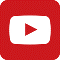 تصنيعُ إبهام اليد باستخدام الإصبع الثَّانيةِ للقدم 
Thumb Reconstruction Using Microvascular Second Toe to Thumb Transferأذيَّاتُ العصبونِ المُحرِّكِ العلويِّ، الفيزيولوجيا المرضيَّةُ للأعراضِ والعلاماتِ السَّريريَّةِ
Upper Motor Neuron Injuries, Pathophysiology of Symptomatologyفي الأذيَّاتِ الرَّضِّيَّةِ للنُّخاعِ الشَّوكيِّ، خبايا الكيسِ السُّحائيِّ.. كثيرُها طيِّعٌ وقليلُها عصيٌّ على الإصلاحِ الجراحيِّ Surgical Treatments of Traumatic Injuries of the Spineمقاربةُ العصبِ الوركيِّ جراحيَّاً في النَّاحيةِ الإليويَّة..  المدخلُ عبرَ أليافِ العضلةِ الإليويَّةِ العظمى مقابلَ المدخلِ التَّقليديِّ Trans- Gluteal Approach of Sciatic Nerve vs. The Traditional Approachesالنقل العصبيّ، بين مفهوم قاصر وجديد حاضر
The Neural Conduction.. Personal View vs. International Viewفي النقل العصبي، موجاتُ الضَّغطِ العاملة Action Pressure Wavesفي النقل العصبي، كموناتُ العمل Action Potentialsوظيفةُ كموناتِ العمل والتيَّاراتِ الكهربائيَّةِ العاملةفي النقل العصبي، التيَّاراتُ الكهربائية العاملة Action Electrical Currents الأطوارُ الثَّلاثةُ للنقل العصبيِّالمستقبلات الحسيّة، عبقريّة الخلق وجمال المخلوقالنقل في المشابك العصبيّة The Neural Conduction in the Synapsesعقدة رانفييه، ضابطة الإيقاع The Node of Ranvier, The Equalizerوظائفُ عقدةِ رانفيه The Functions of Node of Ranvierوظائفُ عقدةِ رانفيه، الوظيفةُ الأولى في ضبطِ معايير الموجةِ العاملةِوظائفُ عقدةِ رانفيه، الوظيفةُ الثَّانية في ضبطِ مسار الموجةِ العاملةِوظائفُ عقدةِ رانفيه، الوظيفةُ الثَّالثةُ في توليدِ كموناتِ العملفي فقه الأعصاب، الألم أولاً The Pain is Firstفي فقه الأعصاب، الشكل.. الضرورة The Philosophy of Formتخطيط الأعصاب الكهربائي، بين الحقيقي والموهومالصدمة النخاعيّة (مفهوم جديد) The Spinal Shock (Innovated Conception)أذيّات النخاع الشوكيّ، الأعراض والعلامات السريريّة، بحثٌ في آليات الحدوث The Spinal Injury, The Symptomatologyالرّمع Clonusاشتدادُ المنعكس الشوكي Hyperactive Hyperreflexiaاتِّساعُ باحةِ المنعكس الشوكي الاشتدادي Extended Reflex Sectorالاستجابة ثنائية الجانب للمنعكس الشوكي الاشتدادي Bilateral Responsesالاستجابةُ الحركيَّةُ العديدة للمنعكس الشوكي Multiple Motor Responsesالتنكّس الفاليري، يهاجم المحاور العصبيّة الحركيّة للعصب المحيطي.. ويعفّ عن محاوره الحسّيّة
Wallerian Degeneration, Attacks the Motor Axons of Injured Nerve and Conserves its Sensory Axonsالتَّنكُّسُ الفاليري، رؤيةٌ جديدةٌ Wallerian Degeneration (Innovated View)التَّجدُّدُ العصبيُّ، رؤيةٌ جديدةٌ Neural Regeneration (Innovated View)المنعكساتُ الشوكيَّةُ، المفاهيمُ القديمة Spinal Reflexes, Ancient Conceptionsالمنعكساتُ الشَّوكيَّةُ، تحديثُ المفاهيم Spinal Reflexes, Innovated Conceptionخُلقتِ المرأةُ من ضلع الرّجل، رائعةُ الإيحاء الفلسفيّ والمجازِ العلميّالمرأةُ تقرِّرُ جنسَ وليدها، والرّجل يدّعي!الرُّوحُ والنَّفسُ.. عَطيَّةُ خالقٍ وصَنيعةُ مخلوقٍخلقُ السَّماواتِ والأرضِ أكبرُ من خلقِ النَّاس.. في المرامي والدَلالاتتُفَّاحة آدم وضِلعُ آدمَ، وجهان لصورةِ الإنسان. حــــــــــوَّاءُ.. هذهسفينةُ نوح، طوق نجاة لا معراجَ خلاصالمصباح الكهربائي، بين التَّجريدِ والتَّنفيذ رحلة ألفِ عامهكذا تكلّم ابراهيمُ الخليل فقهُ الحضاراتِ، بين قوَّةِ الفكرِ وفكرِ القوَّةِالعِدَّةُ وعِلَّةُ الاختلاف بين مُطلَّقةٍ وأرملةٍ ذواتَي عفافتعدُّدُ الزَّوجاتِ وملكُ اليمين.. المنسوخُ الآجلُالثَّقبُ الأسودُ، وفرضيَّةُ النَّجمِ السَّاقطِجُسيمُ بار، مفتاحُ أحجيَّةِ الخلقِ صبيٌّ أم بنتٌ، الأمُّ تُقرِّرُ!القدمُ الهابطة، حالةٌ سريريَّةٌخلقُ حوَّاءَ من ضلعِ آدمَ، حقيقةٌ أم أسطورةٌ؟شللُ الضَّفيرةِ العضديَّةِ الولاديُّ Obstetrical Brachial Plexus Palsyالأذيَّاتُ الرَّضَّيَّةُ للأعصابِ المحيطيَّةِ (1) التَّشريحُ الوصفيُّ والوظيفيُّالأذيَّاتُ الرَّضَّيَّةُ للأعصابِ المحيطيَّةِ (2) تقييمُ الأذيَّةِ العصبيَّةِالأذيَّاتُ الرَّضَّيَّةُ للأعصابِ المحيطيَّةِ (3) التَّدبيرُ والإصلاحُ الجراحيُّالأذيَّاتُ الرَّضَّيَّةُ للأعصابِ المحيطيَّةِ (4) تصنيفُ الأذيَّةِ العصبيَّةِقوسُ العضلةِ الكابَّةِ المُدوَّرةِ Pronator Teres Muscle Arcadeشبيهُ رباطِ Struthers... Struthers- like Ligamentعمليَّاتُ النَّقلِ الوتريِّ في تدبير شللِ العصبِ الكعبريِّ Tendon Transfers for Radial Palsyمن يُقرِّرُ جنسَ الوليد (مُختصرٌ)ثالوثُ الذَّكاءِ.. زادُ مسافرٍ! الذَّكاءُ الفطريُّ، الإنسانيُّ، والاصطناعيُّ.. بحثٌ في الصِّفاتِ والمآلاتِالمعادلاتُ الصِّفريَّةُ.. الحداثةُ، مالها وما عليهامتلازمة العصب بين العظام الخلفي Posterior Interosseous Nerve Syndrome المُنعكسِ الشَّوكيُّ، فيزيولوجيا جديدةٌ Spinal Reflex, Innovated Physiology المُنعكسِ الشَّوكيُّ الاشتداديُّ، في الفيزيولوجيا المرضيَّة Hyperreflex, Innovated Pathophysiology المُنعكسِ الشَّوكيُّ الاشتداديُّ (1)، الفيزيولوجيا المرضيَّة لقوَّةِ المنعكس Hyperreflexia, Pathophysiology of Hyperactive Hyperreflex المُنعكسِ الشَّوكيُّ الاشتداديُّ (2)، الفيزيولوجيا المرضيَّة للاستجابةِ ثنائيَّةِ الجانبِ للمنعكس Hyperreflexia, Pathophysiology of Bilateral- Response Hyperreflexالمُنعكسُ الشَّوكيُّ الاشتداديُّ (3)، الفيزيولوجيا المرضيَّةُ لاتِّساعِ ساحةِ العمل Extended Hyperreflex, Pathophysiologyالمُنعكسُ الشَّوكيُّ الاشتداديُّ (4)، الفيزيولوجيا المرضيَّةُ للمنعكسِ عديدِ الإستجابةِ الحركيَّةِ Hyperreflexia, Pathophysiology of Multi-Response hyperreflexالرَّمع (1)، الفرضيَّةُ الأولى في الفيزيولوجيا المرضيَّةِالرَّمع (2)، الفرضيَّةُ الثَّانية في الفيزيولوجيا المرضيَّةِخلقُ آدمَ وخلقُ حوَّاءَ، ومن ضلعِه كانت حوَّاءُ Adam & Eve, Adam's Ribجسيمُ بار، الشَّاهدُ والبصيرةُ Barr Body, The Witnessجدليَّةُ المعنى واللَّامعنىالتَّدبيرُ الجراحيُّ لليدِ المخلبيَّة Surgical Treatment of Claw Hand (Brand Operation)الانقسامُ الخلويُّ المُتساوي الـ Mitosisالمادَّةُ الصِّبغيَّة، الصِّبغيُّ، الجسمُ الصِّبغيُّ الـ Chromatin, Chromatid, Chromosomeالمُتمِّماتُ الغذائيَّةُ الـ Nutritional Supplements، هل هي حقَّاً مفيدةٌ لأجسامنا؟الانقسام الخلويُّ المُنصِّف الـ Meiosisفيتامين د Vitamin D، ضمانةُ الشَّبابِ الدَّائمفيتامين ب6 Vitamin B6، قليلُهُ مفيدٌ.. وكثيرُهُ ضارٌّ جدَّاًوَالمهنةُ.. شهيدٌ، من قصصِ البطولةِ والفداءالثَّقبُ الأسودُ والنَّجمُ الَّذي هوىخلقُ السَّماواتِ والأرضِ، فرضيَّةُ الكونِ السَّديميِّ المُتَّصلِالجواري الكُنَّسُ الـ Circulating Sweepersعندما ينفصِمُ المجتمعُ.. لمن تتجمَّلين هيفاءُ؟التَّصنيعُ الذَّاتي لمفصلِ المرفقِ Elbow Auto- Arthroplastyالطُّوفانُ الأخيرُ، طوفانُ بلا سفينةِكَشْفُ المَستُورِ.. مَعَ الاسمِ تَكونُ البِدَايةُ، فتَكونُ الهَويَّةُ خَاتِمةَ الحِكايةِمُجتمعُ الإنسان! أهوَ اجتماعُ فطرة، أمِ اجتماعُ ضرورة، أم اِجتماعُ مصلحةٍ؟عظمُ الصَّخرةِ الهوائيُّ Pneumatic Petrousخلعٌ ولاديٌّ ثُنائيُّ الجانبِ للعصبِ الزَّنديِّ Congenital Bilateral Ulnar Nerve Dislocationحقيقتان لا تقبلُ بهُنَّ حوَّاءُإنتاجُ البُويضاتِ غيرِ المُلقَّحات الـ Oocytogenesisإنتاجُ النِّطافِ الـ Spermatogenesisأمُّ البنات، حقيقةٌ هيَ أمْ هيَ محضُ تُرَّهات؟!أمُّ البنين! حقيقةٌ لطالما ظَننتُها من هفواتِ الأوَّلينغّلّبةُ البنات، حوَّاءُ هذهِ تلِدُ كثيرَ بناتٍ وقليلَ بنينغَلَبَةُ البنين، حوَّاءُ هذهِ تلِدُ كثيرَ بنينَ وقليلَ بناتولا أنفي عنها العدلَ أحياناً! حوَّاءُ هذه يكافئُ عديدُ بنيها عديدَ بُنيَّاتِهاالمغنيزيوم بانٍ للعظامِ! يدعمُ وظيفةَ الكالسيوم، ولا يطيقُ مشاركتَهلآدمَ فعلُ التَّمكين، ولحوَّاءَ حفظُ التَّكوين!هَذَيانُ المفاهيم (1): هَذَيانُ الاقتصادالمغنيزيوم (2)، معلوماتٌ لا غنى عنهامُعالجةُ تناذرِ العضلةِ الكمثريَّةِ بحقنِ الكورتيزون (مقاربةٌ شخصيَّةٌ)
Piriformis Muscle Injection (Personal Approach)مُعالجةُ تناذرِ العضلةِ الكمثريَّةِ بحقنِ الكورتيزون (مقاربةٌ شخصيَّةٌ)( عرضٌ موسَّعٌ)
Piriformis Muscle Injection (Personal Approach)فيروسُ كورونا المُستجدُّ.. من بعدِ السُّلوكِ، عينُهُ على الصِّفاتِهَذَيانُ المفاهيم (2): هَذَيانُ اللَّيلِ والنَّهاركادَتِ المَرأةُ أنْ تَلِدَ أخاهَا، قولٌ صَحيحٌ لكنْ بنكهَةٍ عَربيَّةمتلازمةُ التَّعبِ المزمن Fibromyalgiaطفلُ الأنبوبِ، ليسَ أفضلَ المُمكنِالحُروبُ العبثيَّةُ.. عَذابٌ دائمٌ أمْ اِمتحانٌ مُستدامٌ؟العَقلُ القيَّاسُ وَالعَقلُ المُجرِّدُ.. في القِياسِ قصُورٌ، وَفي التَّجريدِ وصُولٌالذِّئبُ المُنفردُ، حينَ يُصبحُ التَّوحُّدُ مَفازةً لا محضَ قَرارٍ!علاجُ الإصبع القافزة الـ Trigger Finger بحقنِ الكورتيزون موضعيَّاًوحشُ فرانكنشتاين الجديدُ.. القديمُ نكبَ الأرضَ وما يزالُ، وأمَّا الجديدُ فمنكوبُهُ أنتَ أساساً أيُّها الإنسان!اليدُ المخلبيَّةُ، الإصلاحُ الجراحيُّ (عمليَّةُ براند) Claw Hand (Brand Operation)سعاةُ بريدٍ حقيقيُّون.. لا هواةُ ترحالٍ وهجرةٍ فيروسُ كورُونَا المُستَجِدُّ (كوفيد -19): منْ بَعدِ السُّلوكِ، عَينُهُ عَلى الصِّفاتِعلامة هوفمان Hoffman Signالأُسْطورَةُ الحَقِيقَةُ الهَرِمَةُ.. شمشونُ الحكايةُ، وسيزيفُ الإنسانُالتَّنكُّسُ الفاليري التَّالي للأذيَّةِ العصبيَّةِ، وعمليَّةُ التَّجدُّدِ العصبيِّالتَّصلُّبُ اللُّويحيُّ المُتعدِّدُ: العلاقةُ السَّببيَّةُ، بين التَّيَّارِ الغلفانيِّ والتَّصلُّبِ اللُّويحيِّ المُتعدِّد؟الورمُ الوعائيُّ في الكبدِ: الاستئصالُ الجراحيُّ الإسعافيُّ لورمٍ وعائيٍّ كبديٍّ عرطلٍ بسببِ نزفٍ داخلَ كتلةِ الورممُتلازمةُ العضلةِ الكابَّةِ المدوَّرة Pronator Teres Muscle Syndromeأذيَّاتُ ذيلِ الفرسِ الرَّضِّيَّةُ، مقاربةٌ جراحيَّةٌ جديدةٌ
Traumatic Injuries of Cauda Equina, New Surgical Approach الشَّللُ الرُّباعيُّ.. موجباتُ وأهدافُ العلاجِ الجراحيِّ.. التَّطوُّراتُ التَّاليةُ للجراحة- مقارنةٌ سريريَّةٌ وشعاعيَّةٌتضاعفُ اليدِ والزِّندِ Ulnar Dimelia or Mirror Handمُتلازمةُ نفقِ الرِّسغِ تنهي التزامَها بقطعٍ تامٍّ للعصبِ المتوسِّطورمُ شوان في العصبِ الظَّنبوبيِّ الـ Tibial Nerve Schwannomaورمُ شوان أمامَ العجُز    Presacral Schwannomaميلانوما جلديَّةٌ خبيثةٌ Malignant Melanomaضمورُ إليةِ اليدِ بالجهتين، غيابٌ خلقيٌّ معزولٌ ثنائيُّ الجانب Congenital Thenar Hypoplasiaمُتلازمةُ الرَّأسِ الطَّويلِ للعضلةِ ذاتِ الرَّأسين الفخذيَّةِ The Syndrome of the Long Head of Biceps Femorisمرضيَّاتُ الوترِ البعيدِ للعضلةِ ثنائيَّةِ الرُّؤوسِ العضديَّةِ Pathologies of Distal Tendon of Biceps Brachii Muscleحثلٌ ودِّيٌّ انعكاسيٌّ Algodystrophy Syndrome تميَّزَ بظهورِ حلقةٍ جلديَّةٍ خانقةٍ عندَ الحدودِ القريبةِ للوذمةِ الجلديَّةِتصنيعُ الفكِّ السُّفليِّ باستخدامِ الشَّريحةِ الشَّظويَّةِ الحُرَّةMandible Reconstruction Using Free Fibula Flapانسدادُ الشَّريانِ الكعبريِّ الحادِّ غيرِ الرَّضِّيِّ (داءُ بيرغر)إصابةٌ سِلِّيَّةٌ معزولةٌ في العقدِ اللَّمفيَّةِ الإبطيَّةِ Isolated Axillary Tuberculous Lymphadenitisالشَّريحةُ الشَّظويَّةُ المُوعَّاةُ في تعويضِ الضَّياعاتِ العظميَّةِ المُختلطةِ بذاتِ العظمِ والنَّقيِّ 
Free Fibula Flap for Bone Lost Complicated with Recalcitrant Osteomyelitis الشَّريحةُ الحُرَّةُ جانبُ الكتفِ في تعويضِ ضَياعٍ جلديٍّ هامٍّ في السَّاعدِالأذيَّاتُ الرَّضيَّةُ للضَّفيرةِ العضديَّةِ Injuries of Brachial Plexus أذيَّةُ أوتارِ الكفَّةِ المُدوِّرةِ Rotator Cuff Injuryكيسةُ القناةِ الجامعةِ Choledochal Cystآفاتُ الثَّدي ما حولَ سنِّ اليأسِ.. نحوَ مُقاربةٍ أكثرَ حزماً Peri- Menopause Breast Problemsتقييمُ آفاتِ الثَّدي الشَّائعةِ Evaluation of Breast Problemsآفاتُ الثَّدي ما حولَ سنِّ اليأسِ.. نحوَ مُقاربةٍ أكثرَ حسماً Peri- Menopause Breast Problemsتدبيرُ آلامِ الكتفِ: الحقنُ تحتَ الأخرمِ Subacromial Injectionمجمعُ البحرينِ.. برزخٌ ما بينَ حَياتينما بعدَ الموتِ.. وما قبلَ النَّارِ الكُبرَى أمْ رَوضَاتِ الجِنَانِ؟تدبيرُ التهابِ اللُّفافةِ الأخمصيَّةِ المُزمنِ بحقنُ الكورتيزون Plantar Fasciitis, Cortisone Injectionحقن الكيسةِ المصليَّةِ الصَّدريَّةِ- لوحِ الكتفِ بالكورتيزون 
Scapulo-Thoracic Bursitis, Cortisone Injectionفيتامين ب 12.. مُختصرٌ مُفيدٌ Vitamin B12الورمُ العظميُّ العظمانيُّ (العظمومُ العظمانيُّ) Osteoid Osteoma(1) قصرُ أمشاطِ اليدِ: Brachymetacarpia قصرٌ ثنائيُّ الجانبِ ومتناظرٌ للأصابعِ الثلاثةِ الزِّنديَّةِ(2) قصرُ أمشاطِ اليدِ: Brachymetacarpia قصرٌ ثنائيُّ الجانبِ ومتناظرٌ للأصابعِ الثلاثةِ الزِّنديَّةِالكتفُ المُتجمِّدة، حقنُ الكورتيزون داخلَ مفصلِ الكتف Frozen Shoulder, Intraarticular Cortisone Injectionمرفق التنس، حقن الكورتيزون Tennis Elbow, Cortisone injectionألمُ المفصلِ العجزيِّ الحرقفيّ: حقنُ الكورتيزون Sacro-Iliac Joint Pain, Cortisone Injectionاستئصالُ الكيسةِ المعصميَّةِ، السَّهلُ المُمتَنِعِ Ganglion Cyst Removal (Ganglionectomy)قوسُ العضلةِ قابضة الأصابع السّطحيّة (FDS Arc) التَّشريحُ الجراحيُّ للعصبِ المُتوسِّطِ في السَّاعدِ Median Nerve Surgical Anatomyما قولُ العلمِ في اختلافِ العدَّةِ ما بينَ المُطلَّقةِ والأرملة؟عمليَّةُ النَّقلِ الوتريِّ لاستعادةِ حركةِ الكتفِ Tendon Transfer to Restore Shoulder Movementبفضلكِ آدمُ! استمرَّ هذا الإنسانُ.. تمكَّنَ.. تكيَّفَ.. وكانَ عروقاً متباينةًالمِبيضانِ في رِكنٍ مَكينٍ.. والخِصيتانِ في كِيسٍ مَهينٍ
بحثٌ في الأسبابِ.. بحثٌ في وظيفةِ الشَّكلِتدبيرُ آلامِ الرَّقبةِ (1) استعادةُ الانحناءِ الرَّقبيِّ الطَّبيعيِّ (القعسُ الرَّقبيُّ) Neck Pain Treatment
Restoring Cervical Lordosisنقلُ قِطعةٍ منَ العضلةِ الرَّشيقةِ لاستعادةِ الابتسامةِ بعدَ شلل الوجهِ Segmental Gracilis Muscle Transfer for Smileأذيَّةُ الأعصابِ المحيطيَّةِ: معلوماتٌ لا غنى عنها لكلِّ العاملينَ عليها peripheral nerves injurieتدرُّنُ الفقراتِ.. خراجُ بوت Spine TB.. Pott's Diseaseالأطوارُ الثَّلاثةُ للنَّقلِ العصبيِّ.. رؤيةٌ جديدةٌأرجوزةُ الأزَلِقالَ الإمامُ.. كمْ هوَ جميلٌ فيكمُ الصَّمتُ يا بشرُصِناعةُ اللَّاوَعِيأَزمةُ مُثقَّفٍ.. أَضاعَ الهويَّةَ تحتَ مَركومٍ من مَقروءٍ ومَسموعٍ